Women with 
Disabilities Australia (Phụ nữ Khuyết tật Úc)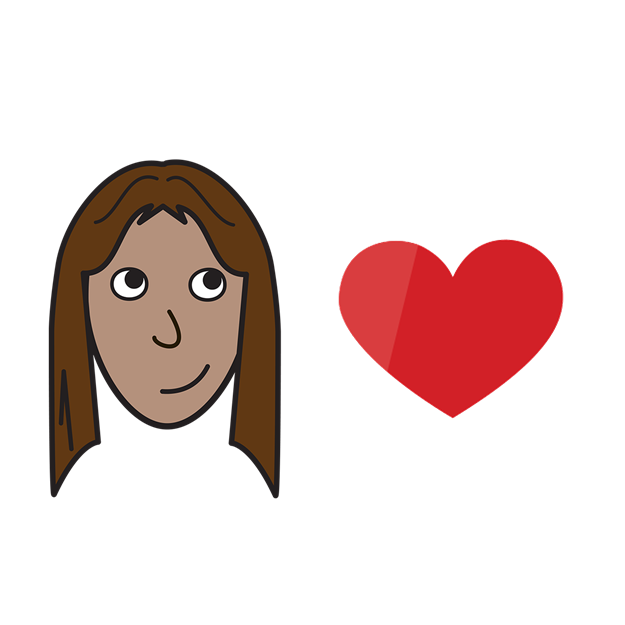 Quyền 4Tình dục và Cơ thể của Bạn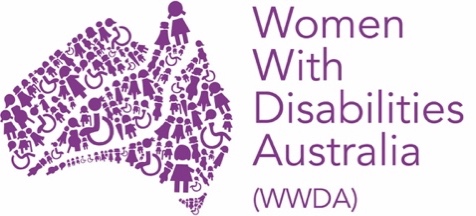 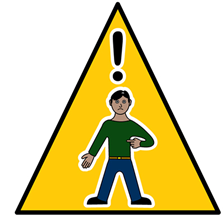 Đang trong tình huống nguy hiểm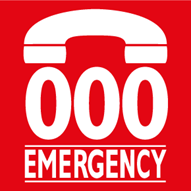 Gọi 000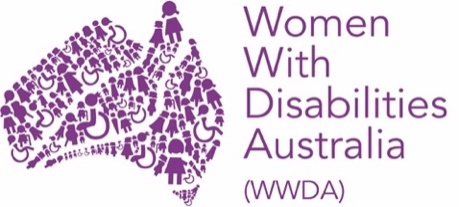 Chúng tôi là Women with Disabilities Australia (Phụ nữ Khuyết tật Úc). Chúng tôi sẽ viết WWDA khi chúng tôi nói về mình.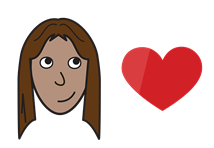 Quyền 4Sách này viết về tình dục và cơ thể của bạn. 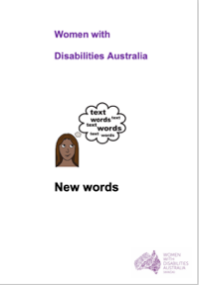 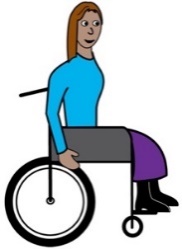 Sách này dành cho phụ nữ và các cô gái mang khuyết tật.Tìm hiểu về khuyết tật trong sách của chúng tôi Các từ mới. 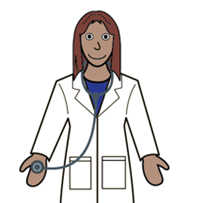 Quyền về sức khỏe của bạn 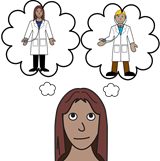 Bạn có quyềnchọn bác sĩ của mình.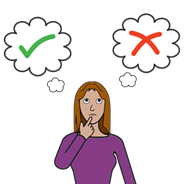 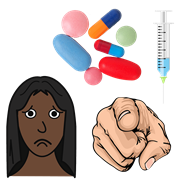 đưa ra lựa chọn về cơ thể của mình.từ chối thuốc uống mình không muốn. 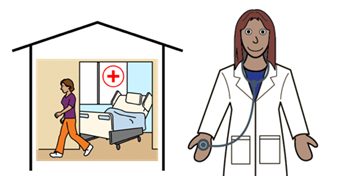 Các dịch vụ y tếBạn có quyền tiếp cận với vấn đề chăm sóc sức khỏe bạn cần. Như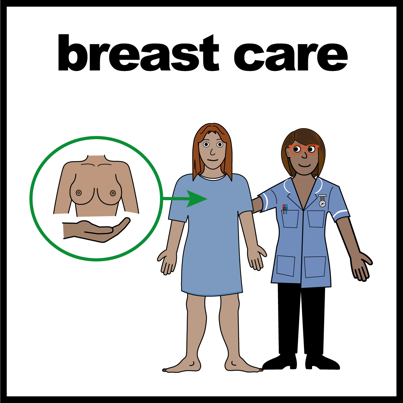 chụp phim và kiểm tra ngực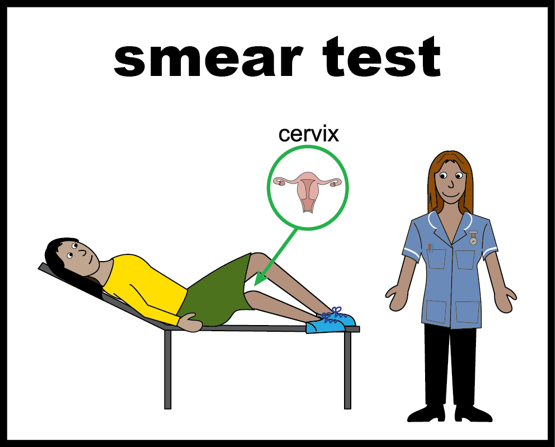 các cuộc hẹn với bác sĩ và thử phết mỏng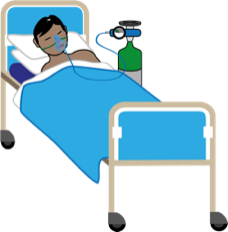 nằm viện và phẫu thuật.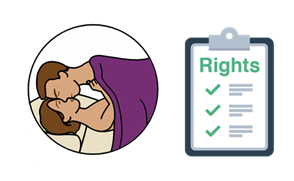 Quyền về tình dục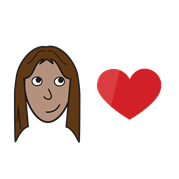 Bạn có quyền lựa chọn người mình yêu. 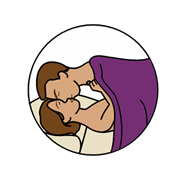 Bạn có quyền quan hệ tình dục.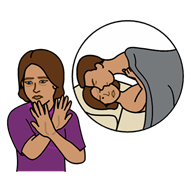 Bạn có quyền nói không với tình dục.Các biện pháp tránh thai 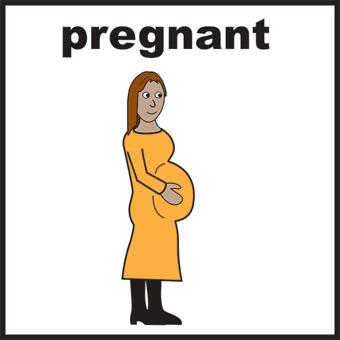 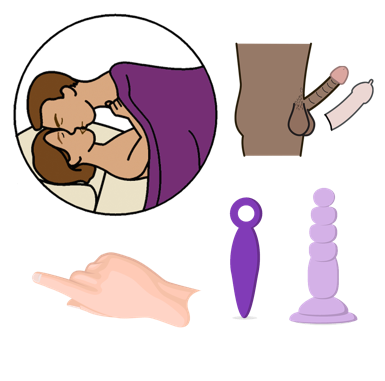 Tránh thai là những phương pháp bạn sử dụng hoặc làm để ngăn ngừa bệnh hoặc mang thai khi quan hệ tình dục.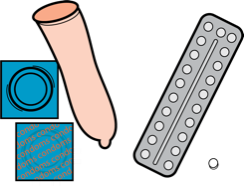 Bạn có quyền chọn biện pháp tránh thai.  Như 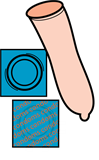 bao cao su 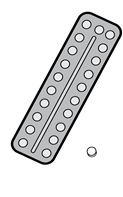 uống thuốc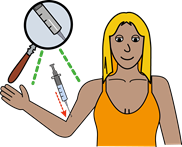 cấy ghép bằng kim.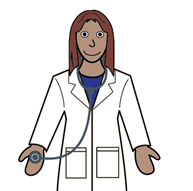 Bạn có thể nói chuyện với bác sĩ của mình về các biện pháp tránh thai. 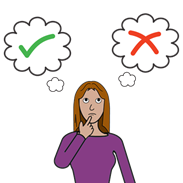 Đó là sự lựa chọn của bạn! 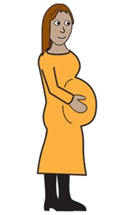 Mang thai và những Lựa chọn Nếu bạn có thai, bạn có quyền lựa chọn phải làm gì. 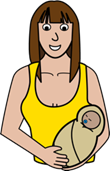 Bạn có thể có con và làm mẹ. 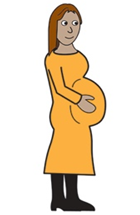 Bạn có thể phá thai. Điều này có nghĩa là bạn ngừng mang thai. 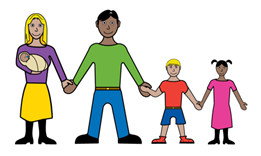 Bạn có thể sinh con và cho nhận làm con nuôi. Điều này có nghĩa là bạn đưa em bé cho gia đình khác chăm sóc. 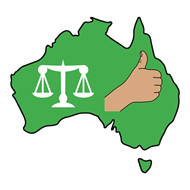 Chính phủ Úc phải:   Chính phủ Úc phải:   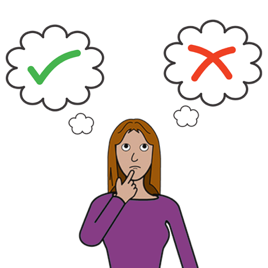 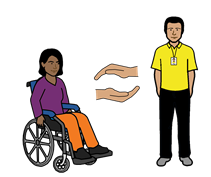 hỗ trợ phụ nữ và các cô gái khuyết tật tự đưa ra lựa chọn về sức khỏe và tình dụchỗ trợ phụ nữ và các cô gái khuyết tật tự đưa ra lựa chọn về sức khỏe và tình dục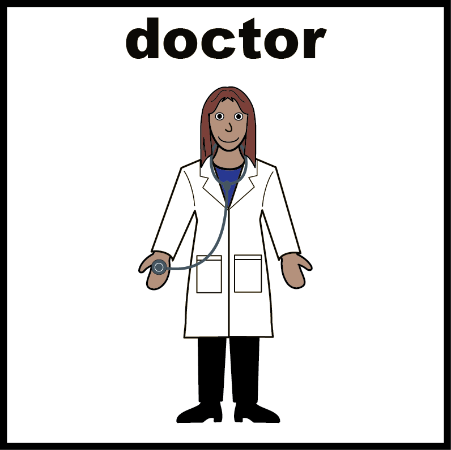 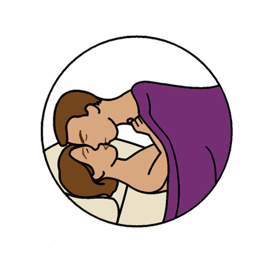 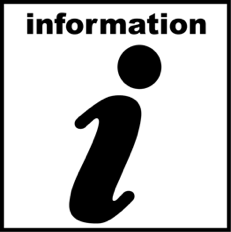 cung cấp cho bạn thông tin về tình dục và sức khỏe.cung cấp cho bạn thông tin về tình dục và sức khỏe.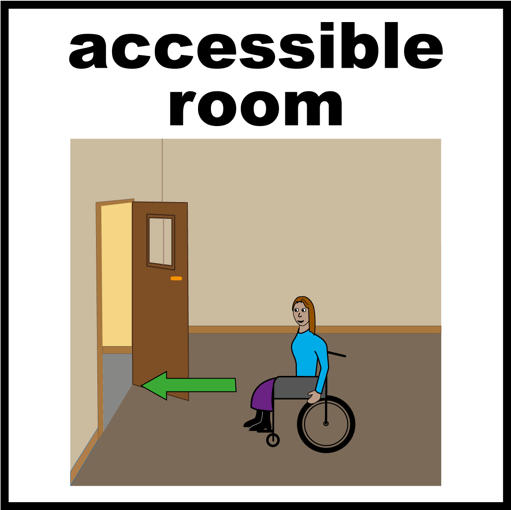 đảm bảo bạn có thể tiếp cận với các dịch vụ y tế bạn cần. đảm bảo bạn có thể tiếp cận với các dịch vụ y tế bạn cần. 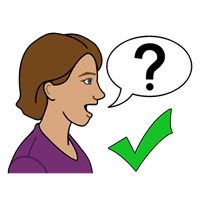 Để tìm hiểu thêm Bạn có thể trò chuyện với Để tìm hiểu thêm Bạn có thể trò chuyện với 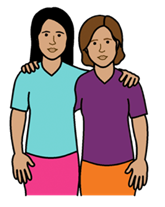 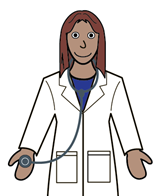  một người bạn một người trong gia đình một người bạn một người trong gia đìnhmột bác sĩmột bác sĩ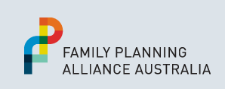 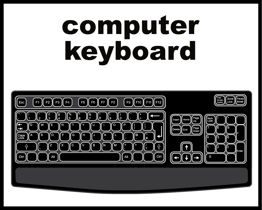 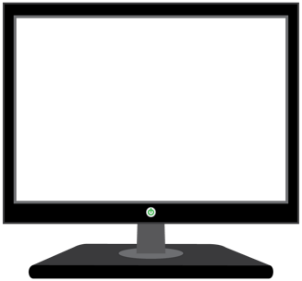 dịch vụ Family Planning (Kế hoạch hóa Gia đình) tại địa phương của bạn. 
Vào trang   familyplanningallianceaustralia.org.au/services/dịch vụ Family Planning (Kế hoạch hóa Gia đình) tại địa phương của bạn. 
Vào trang   familyplanningallianceaustralia.org.au/services/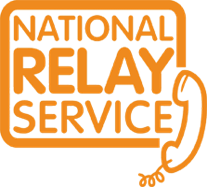 Bạn có thể sử dụng dịch vụ National Relay (Tiếp âm Toàn quốc) khi bạn gọi dịch vụGọi 			1800 555 677TTY 			133 677Bạn có thể sử dụng dịch vụ National Relay (Tiếp âm Toàn quốc) khi bạn gọi dịch vụGọi 			1800 555 677TTY 			133 677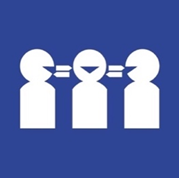 Cần người Phiên dịch Gọi số 131 450  Cần người Phiên dịch Gọi số 131 450  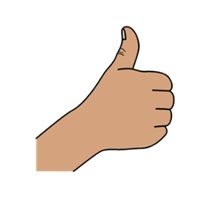  Cảm ơnAi đã viết sách này?Women With Disabilities Australia (Phụ nữ Khuyết tật Úc) đã viết sách này vào năm 2019-2020.Sách này chỉ nhằm mục đích giáo dục và thông tin chung. Bản quyền© Bản quyền   Women With Disabilities Australia (WWDA) Inc. 2020Tất cả các quyền sở hữu trí tuệ, bao gồm bản quyền và bằng sáng chế, trong sách này được Women With Disabilities Australia Inc sở hữu và cấp phép. Cảm ơn bạn về đóng góp tài chính  National Disability Insurance Scheme (Chương trình Bảo hiểm Khuyết tật Quốc gia) đã ủng hộ tiền cho Women With Disabilities Australia (Phụ nữ Khuyết tật Úc) để giúp xây dựng trang web này.Những hình ảnh được sử dụng trong tờ thông tin này Easy on the I Images © 2019 Leeds and York Partnership NHS Foundation Trust. Được cho phép sử dụng. www.easyonthei.nhs.ukBiểu tượng Hình ảnh Truyền thông © 2019 bởi Mayer Johnson LLC công ty Tobii Dynavox. Được cho phép sử dụng www.tobiidynavox.com.Logo. Được cho phép sử dụng.